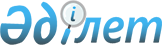 Мемлекет кепілдік берген заң көмегін көрсету туралы адвокатпен көрсетілетін есеп нысанын бекіту туралыҚазақстан Республикасы Әділет министрінің 2018 жылғы 27 қыркүйектегі № 1457 бұйрығы. Қазақстан Республикасының Әділет министрлігінде 2018 жылғы 24 қазанда № 17603 болып тіркелді       "Адвокаттық қызмет және заң көмегі туралы" Қазақстан Республикасының 2018 жылғы 5 шілдедегі Заңының 28 бабы 10 және 11 тармақтарына және "Мемлекеттік статистика туралы" Қазақстан Республикасы 2010 жылғы 19 наурыздағы Заңының 16-бабы 3-тармағының 2) тармақшасына сәйкес БҰЙЫРАМЫН:      1. Қоса берiлiп отырған:       1) мемлекет кепілдік берген заң көмегін көрсеткені туралы адвокаттың есебінің нысаны осы бұйрықтың 1-қосымшасына сәйкес;       2) адвокаттар көрсеткен, мемлекет кепілдік берген заң көмегі туралы адвокаттар алқасының жиынтық есебінің нысаны осы бұйрықтың 2-қосымшасына сәйкес бекiтiлсiн.       2. Осы бұйрықтың 3-қосымшасына сәйкес Қазақстан Республикасы Әділет министрлігінің кейбір бұйрықтарының күші жойылды деп танылсын.        3. Қазақстан Республикасы Әділет министрлігінің Тіркеу қызметі және заң қызметін ұйымдастыру департаменті заңнамада белгіленген тәртіпте:        1) осы бұйрықты мемлекеттік тіркеуді;       2) осы бұйрық мемлекеттік тіркелген күнінен бастап күнтізбелік он күн ішінде оны қазақ және орыс тілдерінде Қазақстан Республикасы нормативтік құқықтық актілерінің эталондық бақылау банкіне ресми жариялау және енгізу үшін "Республикалық құқықтық ақпарат орталығы" шаруашылық жүргізу құқығындағы республикалық мемлекеттік кәсіпорнына жіберуді;      4. Осы бұйрықтың орындалуын бақылау Қазақстан Республикасы Әділет министрінің жетекшілік ететін орынбасарына жүктелсін.      5. Осы бұйрық алғаш ресми жарияланған күнінен кейін күнтізбелік он күн өткен соң қолданысқа енгізіледі.      "КЕЛІСІЛДІ"      Қазақстан Республикасы      Ұлттық экономика министрлігінің      Статистика комитеті       "___"______2018 жыл Адвокаттың мемлекет кепілдік берген заң көмегін көрсетуі туралы есебі       Есептік кезең 20___ жылғы "____"___________       Индекс: 1 - (МКБЗК)       Мерзімділігі: ай сайын       Ұсынатын адамдар тобы: адвокат       Қайда ұсынылады: адвокаттар алқасына       Ұсыну мерзімі: есептік кезеңнен кейінгі айдың 5-күнінен кешіктірмей      * Ескертпе: Адвокаттың мемлекет кепілдік берген заң көмегін көрсетуі туралы есебінің нысаны қосымшада келтірілген түсініктемеге сәйкес толтырылады.      Адвокат __________________________________________ ______________      (тегі, аты, әкесінің аты (бар болған жағдайда))            (қолы)      __________________________________________ ______________      (толтыру күні)                        (телефон) "Адвокаттың мемлекет кепілдік берген заң көмегін көрсетуі туралы есебі" әкімшілік деректерді жинауға арналған нысанды толтыру бойынша түсіндірме      1. Осы түсіндірме "Адвокаттың мемлекет кепілдік берген заң көмегін көрсету туралы жиынтық есебі" әкімшілік деректерді жинауға арналған нысанды (бұдан әрі – Нысан) (индекс 1- (МКБЗК), мерзімділігі – ай сайын) толтыру тәртібін айқындайды.      2. Нысанды жүргізудің негізгі міндеті бюджет қаражаты есебімен мемлекет кепілдік берген заң көмегін көрсету саласында Қазақстан Республикасының қолданыстағы заңнамасының іске асырылу барысына мониторингті жүзеге асыру болып табылады.      3. Нысанды мемлекет кепілдік берген заң көмегін көрсететін адвокат ай сайын жасайды.      4. Көрсеткіштер ағымдағы айдың 5-күніне нақты деректер бойынша жасалады.      5. Нысанға адвокат қол кояды.      6. 1-жолда Ауызша және жазбаша консультациялар түрінде құқықтық консультация берілген азаматтар саны көрсетіледі.      7. 2-жолда құқықтары қылмыстық процесте, сотқа дейінгі іс жүргізуді қоса алғанда, қорғалған азаматтардың жалпы саны көрсетіледі, барлығы.      8. 3-жолда құқықтары қылмыстық процесте, сотқа дейінгі іс жүргізуді қоса алғанда, қорғалған кәмелетке толмағандардың саны көрсетіледі.      9. 4-жолда құқықтары қылмыстық сот ісін жүргізуде, сотқа дейінгі іс жүргізуді қоса алғанда, білдірілген жәбірленушілер саны көрсетіледі.      10. 5-жолда құқықтары әкімшілік құқық бұзушылық туралы істер бойынша іс жүргізуде қорғалған азаматтардың саны көрсетіледі, барлығы.      11. 6-жолда құқықтары әкімшілік құқық бұзушылық туралы істер бойынша іс жүргізуде қорғалған кәмелетке толмағандардың саны көрсетіледі.      12. 7-жолда мүддесі азаматтық сот ісін жүргізуде білдірілген азаматтар саны көрсетіледі, барлығы.      13. 8-жолда асыраушысының қайтыс болуынан келтірілген зиянды өтеу туралы даулар бойынша талап қоюшылардың саны көрсетіледі.      14. 9-жолда жұмысына байланысты денсаулығының зақымдануынан келтірілген даулар бойынша талап қоюшылардың саны көрсетіледі.      15. 10-жолда қылмыстық құқық бұзушылықпен келтірілген зиянды өтеу туралы даулар бойынша талап қоюшылардың саны көрсетіледі.      16. 11-жолда Ұлы Отан соғысының қатысушылары болып табылатын, кәсіпкерлік қызметке байланысты емес даулар бойынша талап қоюшылар мен жауапкерлердің саны көрсетіледі.      17. 12-жолда Ұлы Отан соғысының қатысушыларына теңестірілген адамдар болып табылатын, кәсіпкерлік қызметке байланысты емес даулар бойынша талап қоюшылар мен жауапкерлердің саны көрсетіледі.      18. 13-жолда мерзімді қызметтегі әскери қызметшілер болып табылатын, кәсіпкерлік қызметке байланысты емес даулар бойынша талап қоюшылар мен жауапкерлердің саны көрсетіледі.      19. 14-жолда І және ІІ топтардағы мүгедектер болып табылатын, кәсіпкерлік қызметке байланысты емес даулар бойынша талап қоюшылар мен жауапкерлердің саны көрсетіледі.      20. 15-жолда жасына байланысты зейнеткерлер болып табылатын, кәсіпкерлік қызметке байланысты емес даулар бойынша талап қоюшылар мен жауапкерлердің саны көрсетіледі.      21. 16-жолда заңға сәйкес ақталған адамдарға олардың зиянын өтеу туралы даулар бойынша талап қоюшылардың саны көрсетіледі.      22. 17-жолда құқықтары ресми өкіл-адвокат ретінде білдірілген азаматтардың жалпы саны көрсетіледі.      23. 18-жолда заң көмегі көрсетілген азаматтардың жалпы саны (1, 2, 4, 5, 7-жолдардың сомасы Нысанның 6-бағанының сомасына тең) көрсетіледі.      24. 19-жолда білікті заң көмегін көрсету үшін қажетті мәліметтерді ұсыну туралы сұрау салулар саны көрсетіледі.      25. 20-жолда процестік әрекеттер ісін жүргізу немесе сотқа дейінгі іс жүргізуде процестік шешімдер қабылдау туралы өтінішхаттар саны көрсетіледі.      26. 21-жолда қылмыстық қудалауды жүзеге асыратын органның әрекеттеріне (әрекетсіздігіне) және шешімдеріне шағымдар саны көрсетіледі.      27. 22-жолда тергеу судьясының қаулыларына шағымдар саны көрсетіледі.      28. 23-жолда бірінші сатыдағы соттағы өтінішхаттар саны көрсетіледі.      29. 24-жолда қылмыстық істер бойынша апелляциялық шағымдар саны көрсетіледі, барлығы.      30. 25-жолда кәмелетке толмағандардың мүддесінде апелляциялық шағымдар саны көрсетіледі.      31. 26-жолда заңды күшіне енген сот үкімдерін, қаулыларын кассациялық тәртіппен қайта қарау туралы өтінішхаттар саны көрсетіледі.      32. 27-жолда әкімшілік құқық бұзушылық туралы істер бойынша қаулыларға шағымдар саны көрсетіледі.      33. 28-жолда азаматтық істер бойынша апелляциялық шағымдар саны көрсетіледі. Адвокаттардын мемлекет кепілдік берген заң көмегін көрсетуі туралы жиынтақ есебі       Есептік кезең 20____жылғы______       Индекс: 2 - (МКБЗК)       Мерзімділігі: жартыжылдық, өсу ретімен жылдық       Ұсынатын топ: адвокаттар алқасы       Қайда ұсынылады: аумақтық әділет органына       Ұсыну мерзімі: 5 шілде мен 5 қаңтардан кешіктірмей.      * Ескертпе: Адвокаттардын мемлекет кепілдік берген заң көмегін көрсетуі туралы жиынтақ есебінің нысаны қосымшада келтірілген түсініктемеге сәйкес толтырылады.      Төраға ___________________________________________ _________________      (тегі, аты, әкесінің аты (бар болған жағдайда))            (қолы)      ___________________________________________ _________________      (толтыру күні)                              (телефон) "Адвокаттардың мемлекет кепілдік берген заң көмегін көрсетуі туралы жиынтық есебі" әкімшілік деректерін жинауға арналған нысанды толтыру бойынша түсіндірме      1. Осы түсіндірме "Адвокаттардың мемлекет кепілдік берген заң көмегін көрсету туралы жиынтық есебі" әкімшілік деректерді жинауға арналған нысанды (бұдан әрі – Нысан) (индекс 2-( МКБЗК), мерзімділігі – жартыжылдың, жылдың қорытындысы бойынша) толтыру тәртібін айқындайды.      2. Нысанды жүргізудің негізгі міндеті бюджет қаражаты есебінен мемлекет кепілдік берген заң көмегін көрсету саласында Қазақстан Республикасының қолданыстағы заңнамасының іске асырылуы барысына мониторингті жүзеге асыру болып табылады.      3. Нысан мемлекет кепілдік берген заң көмегін көрсету туралы адвокаттар есебінің негізінде толтырылады.      4. Көрсеткіштер ағымдағы жылдың 5 шілдесінен және 5 қантарынан кешіктірілмей нақты деректер бойынша жасалады.      5. Нысанға адвокаттар алқасының төрағасы қол қояды.      6. 1-жолда Ауызша және жазбаша консультациялар түрінде құқықтық консультация берілген азаматтар саны көрсетіледі.      7. 2-жолда құқықтары қылмыстық процесте, сотқа дейінгі іс жүргізуді қоса алғанда, қорғалған азаматтардың жалпы саны көрсетіледі, барлығы.      8. 3-жолда құқықтары қылмыстық процесте, сотқа дейінгі іс жүргізуді қоса алғанда, қорғалған кәмелетке толмағандардың саны көрсетіледі.      9. 4-жолда құқықтары қылмыстық сот ісін жүргізуде, сотқа дейінгі іс жүргізуді қоса алғанда, білдірілген жәбірленушілер саны көрсетіледі.      10. 5-жолда құқықтары әкімшілік құқық бұзушылық туралы істер бойынша іс жүргізуде қорғалған азаматтардың саны көрсетіледі, барлығы.      11. 6-жолда құқықтары әкімшілік құқық бұзушылық туралы істер бойынша іс жүргізуде қорғалған кәмелетке толмағандардың саны көрсетіледі.      12. 7-жолда мүддесі азаматтық сот ісін жүргізуде білдірілген азаматтар саны көрсетіледі, барлығы.      13. 8-жолда асыраушысының қайтыс болуынан келтірілген зиянды өтеу туралы даулар бойынша талап қоюшылардың саны көрсетіледі.      14. 9-жолда жұмысына байланысты денсаулығының зақымдануынан келтірілген даулар бойынша талап қоюшылардың саны көрсетіледі.      15. 10-жолда қылмыстық құқық бұзушылықпен келтірілген зиянды өтеу туралы даулар бойынша талап қоюшылардың саны көрсетіледі.      16. 11-жолда Ұлы Отан соғысының қатысушылары болып табылатын, кәсіпкерлік қызметке байланысты емес даулар бойынша талап қоюшылар мен жауапкерлердің саны көрсетіледі.      17. 12-жолда Ұлы Отан соғысының қатысушыларына теңестірілген адамдар болып табылатын, кәсіпкерлік қызметке байланысты емес даулар бойынша талап қоюшылар мен жауапкерлердің саны көрсетіледі.      18. 13-жолда мерзімді қызметтегі әскери қызметшілер болып табылатын, кәсіпкерлік қызметке байланысты емес даулар бойынша талап қоюшылар мен жауапкерлердің саны көрсетіледі.      19. 14-жолда І және ІІ топтардағы мүгедектер болып табылатын, кәсіпкерлік қызметке байланысты емес даулар бойынша талап қоюшылар мен жауапкерлердің саны көрсетіледі.      20. 15-жолда жасына байланысты зейнеткерлер болып табылатын, кәсіпкерлік қызметке байланысты емес даулар бойынша талап қоюшылар мен жауапкерлердің саны көрсетіледі.      21. 16-жолда заңға сәйкес ақталған адамдарға олардың зиянын өтеу туралы даулар бойынша талап қоюшылардың саны көрсетіледі.      22. 17-жолда құқықтары ресми өкіл-адвокат ретінде білдірілген азаматтардың жалпы саны көрсетіледі.      23. 18-жолда заң көмегі көрсетілген азаматтардың жалпы саны (1, 2, 4, 5, 7-жолдардың сомасы Нысанның 6-бағанының сомасына тең) көрсетіледі.      24. 19-жолда білікті заң көмегін көрсету үшін қажетті мәліметтерді ұсыну туралы сұрау салулар саны көрсетіледі.      25. 20-жолда процестік әрекеттер ісін жүргізу немесе сотқа дейінгі іс жүргізуде процестік шешімдер қабылдау туралы өтінішхаттар саны көрсетіледі.      26. 21-жолда қылмыстық қудалауды жүзеге асыратын органның әрекеттеріне (әрекетсіздігіне) және шешімдеріне шағымдар саны көрсетіледі.      27. 22-жолда тергеу судьясының қаулыларына шағымдар саны көрсетіледі.      28. 23-жолда бірінші сатыдағы соттағы өтінішхаттар саны көрсетіледі.      29. 24-жолда қылмыстық істер бойынша апелляциялық шағымдар саны көрсетіледі, барлығы.      30. 25-жолда кәмелетке толмағандардың мүддесінде апелляциялық шағымдар саны көрсетіледі.      31. 26-жолда заңды күшіне енген сот үкімдерін, қаулыларын кассациялық тәртіппен қайта қарау туралы өтінішхаттар саны көрсетіледі.      32. 27-жолда әкімшілік құқық бұзушылық туралы істер бойынша қаулыларға шағымдар саны көрсетіледі.      33. 28-жолда азаматтық істер бойынша апелляциялық шағымдар саны көрсетіледі.      34. 29-жолда есепті кезеңнің басындағы мемлекет кепілдік берген заң көмегін көрсету жүйесіне қатысатын адвокаттар саны көрсетіледі.      35. 30-жолда есепті кезеңнің аяғындағы мемлекет кепілдік берген заң көмегін көрсету жүйесіне қатысатын адвокаттар саны көрсетіледі.      36. 31-жолда мемлекет кепілдік берген заң көмегін есепті кезеңде нақты көрсеткен адвокаттар саны көрсетіледі, барлығы.      37. 32-жолда мемлекет кепілдік берген заң көмегін есепті кезеңде құқықтық консультация беру түрінде нақты көрсеткен адвокаттар саны көрсетіледі.      38. 33-жолда мемлекет кепілдік берген заң көмегін есепті кезеңде қылмыстық сот ісін жүргізуге қатысу түрінде нақты көрсеткен адвокаттар саны көрсетіледі.      39. 34-жолда мемлекет кепілдік берген заң көмегін есепті кезеңде әкімшілік құқық бұзушылық туралы істер бойынша іс жүргізуге қатысу түрінде нақты көрсеткен адвокаттар саны көрсетіледі.      40. 35-жолда мемлекет кепілдік берген заң көмегін есепті кезеңде азаматтық іс жүргізуге қатысу түрінде нақты көрсеткен адвокаттар саны көрсетіледі.      41. 36-жолда төлем сомасы көрсетіледі.      42. 37-жолда есепті кезең соңындағы берешек сомасы көрсетіледі.       1. "Мемлекет кепілдік берген заң көмегін көрсету туралы есептердің нысандарын бекіту туралы" Қазақстан Республикасы Әділет министрінің міндетін атқарушының 2013 жылғы 21 тамыздағы № 279 бұйрығы (Нормативтік құқықтық актілердің мемлекеттік тіркеу тізілімінде № 8635 болып тіркелген, 2013 жылы 26 желтоқсанында "Егемен Қазақстан" газетінде жарияланған);       2. "Мемлекет кепілдік берген заң көмегін көрсету туралы есептердің нысандарын бекіту туралы" Қазақстан Республикасы Әділет Министрінің міндетін атқарушының 2013 жылғы 21 тамыздағы № 279 бұйрығына өзгеріс енгізу туралы" Қазақстан Республикасы Әділет министрінің міндетін атқарушының 2015 жылғы 30 шілдедегі № 426 бұйрығы (Нормативтік құқықтық актілердің мемлекеттік тіркеу тізілімінде № 12293 болып тіркелген, 2015 жылы 25 қарашада "Әділет" ақпараттық-құқықтық жүйесінде жарияланған);       3. "Мемлекет кепілдік берген заң көмегін көрсету туралы есептердің нысандарын бекіту туралы" Қазақстан Республикасы Әділет министрінің міндетін атқарушының 2013 жылғы 21 тамыздағы № 279 бұйрығына өзгеріс енгізу туралы" Қазақстан Республикасы Әділет министрінің 2016 жылғы 17 ақпандағы № 80 бұйрығы (Нормативтік құқықтық актілердің мемлекеттік тіркеу тізілімінде № 13383 болып тіркелген, 2016 жылы 11 наурызда "Әділет" ақпараттық-құқықтық жүйесінде жарияланған).
© 2012. Қазақстан Республикасы Әділет министрлігінің "Республикалық құқықтық ақпарат орталығы" ШЖҚ РМК      Қазақстан Республикасы
Әділет министрі М. БекетаевҚазақстан Республикасы
Әділет министрінің
2018 жылғы 27 қыркүйектегі
№ 1457 бұйрығына
1-қосымшаӘкімшілік деректерді
жинауға арналған нысан1-бөлім. Заң көмегі көрсетілген азаматтардың саны туралы мәліметтер1-бөлім. Заң көмегі көрсетілген азаматтардың саны туралы мәліметтер1-бөлім. Заң көмегі көрсетілген азаматтардың саны туралы мәліметтер1-бөлім. Заң көмегі көрсетілген азаматтардың саны туралы мәліметтер1-бөлім. Заң көмегі көрсетілген азаматтардың саны туралы мәліметтер1-бөлім. Заң көмегі көрсетілген азаматтардың саны туралы мәліметтер№Көрсеткіштің атауыКөрсеткіштің атауыКөрсеткіштің атауыазаматтардың барлығыолардың ішінде ауылдық аудандардағы1222341Ауызша және жазбаша консультациялар түрінде құқықтық консультация берілген азаматтар саныАуызша және жазбаша консультациялар түрінде құқықтық консультация берілген азаматтар саныАуызша және жазбаша консультациялар түрінде құқықтық консультация берілген азаматтар саны2Қылмыстық процесте, сотқа дейінгі іс жүргізуді қоса алғанда, құқықтары қорғалған азаматтар саныҚылмыстық процесте, сотқа дейінгі іс жүргізуді қоса алғанда, құқықтары қорғалған азаматтар саныҚылмыстық процесте, сотқа дейінгі іс жүргізуді қоса алғанда, құқықтары қорғалған азаматтар саны3Оның ішінде кәмелетке толмағандарОның ішінде кәмелетке толмағандарОның ішінде кәмелетке толмағандар4Құқықтары қылмыстық сот ісін жүргізуде, сотқа дейінгі іс жүргізуді қоса алғанда, білдірілген жәбірленушілер саныҚұқықтары қылмыстық сот ісін жүргізуде, сотқа дейінгі іс жүргізуді қоса алғанда, білдірілген жәбірленушілер саныҚұқықтары қылмыстық сот ісін жүргізуде, сотқа дейінгі іс жүргізуді қоса алғанда, білдірілген жәбірленушілер саны5Құқықтары әкімшілік құқық бұзушылық туралы істер бойынша іс жүргізуде қорғалған азаматтар саныҚұқықтары әкімшілік құқық бұзушылық туралы істер бойынша іс жүргізуде қорғалған азаматтар саныҚұқықтары әкімшілік құқық бұзушылық туралы істер бойынша іс жүргізуде қорғалған азаматтар саны6Оның ішінде кәмелетке толмағандарОның ішінде кәмелетке толмағандарОның ішінде кәмелетке толмағандар7Мүддесі азаматтық сот ісін жүргізуде білдірілген азаматтар саныМүддесі азаматтық сот ісін жүргізуде білдірілген азаматтар саныМүддесі азаматтық сот ісін жүргізуде білдірілген азаматтар саны8оның ішінде асыраушысының қайтыс болуынан келтірілген зиянды өтеу туралы даулар бойынша талап қоюшылардыоның ішінде асыраушысының қайтыс болуынан келтірілген зиянды өтеу туралы даулар бойынша талап қоюшылардыоның ішінде асыраушысының қайтыс болуынан келтірілген зиянды өтеу туралы даулар бойынша талап қоюшыларды9оның ішінде жұмысына байланысты денсаулығының зақымдануынан келтірілгеноның ішінде жұмысына байланысты денсаулығының зақымдануынан келтірілгеноның ішінде жұмысына байланысты денсаулығының зақымдануынан келтірілген10оның ішінде қылмыстық құқық бұзушылықпен келтірілген зиянды өтеу туралы даулар бойынша талап қоюшылардыоның ішінде қылмыстық құқық бұзушылықпен келтірілген зиянды өтеу туралы даулар бойынша талап қоюшылардыоның ішінде қылмыстық құқық бұзушылықпен келтірілген зиянды өтеу туралы даулар бойынша талап қоюшыларды11оның ішінде кәсіпкерлік қызметке байланысты емес даулар бойынша талап қоюшылар мен жауапкерлер болып табылатынҰлы Отан соғысының қатысушыларыҰлы Отан соғысының қатысушылары12оның ішінде кәсіпкерлік қызметке байланысты емес даулар бойынша талап қоюшылар мен жауапкерлер болып табылатынҰлы Отан соғысының қатысушыларына теңестірілген адамдарҰлы Отан соғысының қатысушыларына теңестірілген адамдар13оның ішінде кәсіпкерлік қызметке байланысты емес даулар бойынша талап қоюшылар мен жауапкерлер болып табылатынмерзімді қызметтегі әскери қызметшілермерзімді қызметтегі әскери қызметшілер14оның ішінде кәсіпкерлік қызметке байланысты емес даулар бойынша талап қоюшылар мен жауапкерлер болып табылатынІ және ІІ топтардағы мүгедектерІ және ІІ топтардағы мүгедектер15оның ішінде кәсіпкерлік қызметке байланысты емес даулар бойынша талап қоюшылар мен жауапкерлер болып табылатынжасына байланысты зейнеткерлержасына байланысты зейнеткерлер16оның ішінде заңға сәйкес ақталған адамдарға олардың зиянын өтеу туралы даулар бойынша талап қоюшылардыоның ішінде заңға сәйкес ақталған адамдарға олардың зиянын өтеу туралы даулар бойынша талап қоюшылардыоның ішінде заңға сәйкес ақталған адамдарға олардың зиянын өтеу туралы даулар бойынша талап қоюшыларды17оның ішінде құқықтары ресми өкіл-адвокат ретінде білдірілген азаматтароның ішінде құқықтары ресми өкіл-адвокат ретінде білдірілген азаматтароның ішінде құқықтары ресми өкіл-адвокат ретінде білдірілген азаматтар18Заң көмегі көрсетілген азаматтардың жалпы саны (1, 2, 4, 5, 7-жолдардың сомасы)Заң көмегі көрсетілген азаматтардың жалпы саны (1, 2, 4, 5, 7-жолдардың сомасы)Заң көмегі көрсетілген азаматтардың жалпы саны (1, 2, 4, 5, 7-жолдардың сомасы)2-бөлім. Мемлекет кепілдік берген заң көмегін көрсету барысында орындалған жұмыстың жалпы сипаттамасы2-бөлім. Мемлекет кепілдік берген заң көмегін көрсету барысында орындалған жұмыстың жалпы сипаттамасы2-бөлім. Мемлекет кепілдік берген заң көмегін көрсету барысында орындалған жұмыстың жалпы сипаттамасы2-бөлім. Мемлекет кепілдік берген заң көмегін көрсету барысында орындалған жұмыстың жалпы сипаттамасы2-бөлім. Мемлекет кепілдік берген заң көмегін көрсету барысында орындалған жұмыстың жалпы сипаттамасы2-бөлім. Мемлекет кепілдік берген заң көмегін көрсету барысында орындалған жұмыстың жалпы сипаттамасы№Заң көмегін алу үшін жүгінген адамдардың құқықтарын және заңды мүдделерін қорғау құралдары мен тәсілдеріМәлімделген өтініштер немесе берілген шағымдарМәлімделген өтініштер немесе берілген шағымдарҚанағаттандырылған өтінішхаттар немесе шағымдарҚанағаттандырылған өтінішхаттар немесе шағымдар№Заң көмегін алу үшін жүгінген адамдардың құқықтарын және заңды мүдделерін қорғау құралдары мен тәсілдерібарлығыоның ішінде ауылдық аудандардағы адвокаттарбарлығыоның ішінде ауылдық аудандардағы адвокаттардың мәлімдемелері немесе шағымдары12345619Білікті заң көмегін көрсету үшін қажетті мәліметтерді ұсыну туралы сұрау салулар20Процестік әрекеттер ісін жүргізу немесе сотқа дейінгі іс жүргізуде процестік шешімдер қабылдау туралы өтінішхаттар21Қылмыстық қудалауды жүзеге асыратын органның әрекеттеріне (әрекетсіздігіне) және шешімдеріне шағымдар22Тергеу судьясының қаулыларына шағымдар23Бірінші сатыдағы соттағы өтінішхаттар24Қылмыстық істер бойынша апелляциялық шағымдар, барлығы25Оның ішінде кәмелетке толмағандардың мүддесінде26Заңды күшіне енген сот үкімдерін, қаулыларын кассациялық тәртіппен қайта қарау туралы өтінішхаттар27Әкімшілік құқық бұзушылық туралы істер бойынша қаулыларға шағымдар28Азаматтық істер бойынша апелляциялық шағымдарАдвокаттың мемлекет кепілдік
берген заң көмегін көрсетуі
туралы есебі нысанына
қосымшаҚазақстан Республикасы
Әділет министрінің
2018 жылғы 27 қыркүйектегі
№ 1457 бұйрығына
2-қосымшаӘкімшілік деректерді
жинауға арналған нысан1-бөлім. Заң көмегі көрсетілген азаматтардың саны туралы мәліметтер1-бөлім. Заң көмегі көрсетілген азаматтардың саны туралы мәліметтер1-бөлім. Заң көмегі көрсетілген азаматтардың саны туралы мәліметтер1-бөлім. Заң көмегі көрсетілген азаматтардың саны туралы мәліметтер1-бөлім. Заң көмегі көрсетілген азаматтардың саны туралы мәліметтер1-бөлім. Заң көмегі көрсетілген азаматтардың саны туралы мәліметтер1-бөлім. Заң көмегі көрсетілген азаматтардың саны туралы мәліметтер№Көрсеткіштің атауыКөрсеткіштің атауыКөрсеткіштің атауыКөрсеткіштің атауыазаматтардың барлығыолардың ішінде ауылдық аудандардағы12222341Ауызша және жазбаша консультациялар түрінде құқықтық консультация берілген азаматтар саныАуызша және жазбаша консультациялар түрінде құқықтық консультация берілген азаматтар саныАуызша және жазбаша консультациялар түрінде құқықтық консультация берілген азаматтар саныАуызша және жазбаша консультациялар түрінде құқықтық консультация берілген азаматтар саны2Қылмыстық процесте, сотқа дейінгі іс жүргізуді қоса алғанда, құқықтары қорғалған азаматтар саныҚылмыстық процесте, сотқа дейінгі іс жүргізуді қоса алғанда, құқықтары қорғалған азаматтар саныҚылмыстық процесте, сотқа дейінгі іс жүргізуді қоса алғанда, құқықтары қорғалған азаматтар саныҚылмыстық процесте, сотқа дейінгі іс жүргізуді қоса алғанда, құқықтары қорғалған азаматтар саны3Оның ішінде кәмелетке толмағандарОның ішінде кәмелетке толмағандарОның ішінде кәмелетке толмағандарОның ішінде кәмелетке толмағандар4Құқықтары қылмыстық сот ісін жүргізуде, сотқа дейінгі іс жүргізуді қоса алғанда, білдірілген жәбірленушілер саныҚұқықтары қылмыстық сот ісін жүргізуде, сотқа дейінгі іс жүргізуді қоса алғанда, білдірілген жәбірленушілер саныҚұқықтары қылмыстық сот ісін жүргізуде, сотқа дейінгі іс жүргізуді қоса алғанда, білдірілген жәбірленушілер саныҚұқықтары қылмыстық сот ісін жүргізуде, сотқа дейінгі іс жүргізуді қоса алғанда, білдірілген жәбірленушілер саны5Құқықтары әкімшілік құқық бұзушылық туралы істер бойынша іс жүргізуде қорғалған азаматтар саны, барлығыҚұқықтары әкімшілік құқық бұзушылық туралы істер бойынша іс жүргізуде қорғалған азаматтар саны, барлығыҚұқықтары әкімшілік құқық бұзушылық туралы істер бойынша іс жүргізуде қорғалған азаматтар саны, барлығыҚұқықтары әкімшілік құқық бұзушылық туралы істер бойынша іс жүргізуде қорғалған азаматтар саны, барлығы6Оның ішінде кәмелетке толмағандарОның ішінде кәмелетке толмағандарОның ішінде кәмелетке толмағандарОның ішінде кәмелетке толмағандар7Мүддесі азаматтық сот ісін жүргізуде білдірілген азаматтар саныМүддесі азаматтық сот ісін жүргізуде білдірілген азаматтар саныМүддесі азаматтық сот ісін жүргізуде білдірілген азаматтар саныМүддесі азаматтық сот ісін жүргізуде білдірілген азаматтар саны8оның ішінде асыраушысының қайтыс болуынан келтірілген зиянды өтеу туралы даулар бойынша талап қоюшылардыоның ішінде асыраушысының қайтыс болуынан келтірілген зиянды өтеу туралы даулар бойынша талап қоюшылардыоның ішінде асыраушысының қайтыс болуынан келтірілген зиянды өтеу туралы даулар бойынша талап қоюшылардыоның ішінде асыраушысының қайтыс болуынан келтірілген зиянды өтеу туралы даулар бойынша талап қоюшыларды9оның ішінде жұмысына байланысты денсаулығының зақымдануынан келтірілген даулар бойынша талап қоюшылардыоның ішінде жұмысына байланысты денсаулығының зақымдануынан келтірілген даулар бойынша талап қоюшылардыоның ішінде жұмысына байланысты денсаулығының зақымдануынан келтірілген даулар бойынша талап қоюшылардыоның ішінде жұмысына байланысты денсаулығының зақымдануынан келтірілген даулар бойынша талап қоюшыларды10оның ішінде қылмыстық құқық бұзушылықпен келтірілген зиянды өтеу туралы даулар бойынша талап қоюшылардыоның ішінде қылмыстық құқық бұзушылықпен келтірілген зиянды өтеу туралы даулар бойынша талап қоюшылардыоның ішінде қылмыстық құқық бұзушылықпен келтірілген зиянды өтеу туралы даулар бойынша талап қоюшылардыоның ішінде қылмыстық құқық бұзушылықпен келтірілген зиянды өтеу туралы даулар бойынша талап қоюшыларды11оның ішінде
кәсіпкерлік қызметке байланысты емес даулар бойынша талап қоюшылар мен жауапкерлердіҰлы Отан соғысының қатысушыларыҰлы Отан соғысының қатысушыларыҰлы Отан соғысының қатысушылары12оның ішінде
кәсіпкерлік қызметке байланысты емес даулар бойынша талап қоюшылар мен жауапкерлердіҰлы Отан соғысының қатысушыларына теңестірілген адамдарҰлы Отан соғысының қатысушыларына теңестірілген адамдарҰлы Отан соғысының қатысушыларына теңестірілген адамдар13оның ішінде
кәсіпкерлік қызметке байланысты емес даулар бойынша талап қоюшылар мен жауапкерлердімерзімді қызметтегі әскери қызметшілермерзімді қызметтегі әскери қызметшілермерзімді қызметтегі әскери қызметшілер14оның ішінде
кәсіпкерлік қызметке байланысты емес даулар бойынша талап қоюшылар мен жауапкерлердіІ және ІІ топтардағы мүгедектерІ және ІІ топтардағы мүгедектерІ және ІІ топтардағы мүгедектер15оның ішінде
кәсіпкерлік қызметке байланысты емес даулар бойынша талап қоюшылар мен жауапкерлердіжасына байланысты зейнеткерлер болып табылатынжасына байланысты зейнеткерлер болып табылатынжасына байланысты зейнеткерлер болып табылатын16оның ішінде заңға сәйкес ақталған адамдарға олардың зиянын өтеу туралы даулар бойынша талап қоюшылардыоның ішінде заңға сәйкес ақталған адамдарға олардың зиянын өтеу туралы даулар бойынша талап қоюшылардыоның ішінде заңға сәйкес ақталған адамдарға олардың зиянын өтеу туралы даулар бойынша талап қоюшылардыоның ішінде заңға сәйкес ақталған адамдарға олардың зиянын өтеу туралы даулар бойынша талап қоюшыларды17оның ішінде құқықтары ресми өкіл-адвокат ретінде білдірілген азаматтароның ішінде құқықтары ресми өкіл-адвокат ретінде білдірілген азаматтароның ішінде құқықтары ресми өкіл-адвокат ретінде білдірілген азаматтароның ішінде құқықтары ресми өкіл-адвокат ретінде білдірілген азаматтар18Заң көмегі көрсетілген азаматтардың жалпы саны (1, 2, 4, 5, 7-жолдардың сомасы)Заң көмегі көрсетілген азаматтардың жалпы саны (1, 2, 4, 5, 7-жолдардың сомасы)Заң көмегі көрсетілген азаматтардың жалпы саны (1, 2, 4, 5, 7-жолдардың сомасы)Заң көмегі көрсетілген азаматтардың жалпы саны (1, 2, 4, 5, 7-жолдардың сомасы)2-бөлім. Мемлекет кепілдік берген заң көмегін көрсету барысында орындалған жұмыстың жалпы сипаттамасы2-бөлім. Мемлекет кепілдік берген заң көмегін көрсету барысында орындалған жұмыстың жалпы сипаттамасы2-бөлім. Мемлекет кепілдік берген заң көмегін көрсету барысында орындалған жұмыстың жалпы сипаттамасы2-бөлім. Мемлекет кепілдік берген заң көмегін көрсету барысында орындалған жұмыстың жалпы сипаттамасы2-бөлім. Мемлекет кепілдік берген заң көмегін көрсету барысында орындалған жұмыстың жалпы сипаттамасы2-бөлім. Мемлекет кепілдік берген заң көмегін көрсету барысында орындалған жұмыстың жалпы сипаттамасы2-бөлім. Мемлекет кепілдік берген заң көмегін көрсету барысында орындалған жұмыстың жалпы сипаттамасы№Заң көмегін алу үшін жүгінген адамдардың құқықтарын және заңды мүдделерін қорғау құралдары мен тәсілдеріМәлімделген өтініш хаттар немесе берілген шағымдарМәлімделген өтініш хаттар немесе берілген шағымдарМәлімделген өтініш хаттар немесе берілген шағымдарҚанағаттандырылған өтінішхаттар немесе шағымдарҚанағаттандырылған өтінішхаттар немесе шағымдар№Заң көмегін алу үшін жүгінген адамдардың құқықтарын және заңды мүдделерін қорғау құралдары мен тәсілдерібарлығыоның ішінде ауылдық аудандардағы адвокаттардыңоның ішінде ауылдық аудандардағы адвокаттардыңбарлығыоның ішінде ауылдық аудандардағы адвокаттардың мәлімдемелері немесе шағымдары123445619Білікті заң көмегін көрсету үшін қажетті мәліметтерді ұсыну туралы сұрау салулар20Процестік әрекеттер ісін жүргізу немесе сотқа дейінгі іс жүргізуде процестік шешімдер қабылдау туралы өтінішхаттар21Қылмыстық қудалауды жүзеге асыратын органның әрекеттеріне (әрекетсіздігіне) және шешімдеріне шағымдар22Тергеу судьясының қаулыларына шағымдар23Бірінші сатыдағы соттағы өтінішхаттар24Қылмыстық істер бойынша апелляциялық шағымдар25Оның ішінде кәмелетке толмағандардың мүддесінде26Заңды күшіне енген сот үкімдерін, қаулыларын кассациялық тәртіппен қайта қарау туралы өтінішхаттар27Әкімшілік құқық бұзушылық туралы істер бойынша қаулыларға шағымдар28Азаматтық істер бойынша апелляциялық шағымдар3-бөлім. Мемлекет кепілдік берген заң көмегін көрсетуде адвокаттардың қатысуын ұйымдастыру жағдайы3-бөлім. Мемлекет кепілдік берген заң көмегін көрсетуде адвокаттардың қатысуын ұйымдастыру жағдайы3-бөлім. Мемлекет кепілдік берген заң көмегін көрсетуде адвокаттардың қатысуын ұйымдастыру жағдайы3-бөлім. Мемлекет кепілдік берген заң көмегін көрсетуде адвокаттардың қатысуын ұйымдастыру жағдайы3-бөлім. Мемлекет кепілдік берген заң көмегін көрсетуде адвокаттардың қатысуын ұйымдастыру жағдайы3-бөлім. Мемлекет кепілдік берген заң көмегін көрсетуде адвокаттардың қатысуын ұйымдастыру жағдайы3-бөлім. Мемлекет кепілдік берген заң көмегін көрсетуде адвокаттардың қатысуын ұйымдастыру жағдайы№Көрсеткіштің атауыКөрсеткіштің атауыКөрсеткіштің атауыбарлығыбарлығыолардың ішінде ауылдық аудандардағы122233429Есепті кезеңнің басындағы мемлекет кепілдік берген заң көмегін көрсету жүйесіне қатысатын адвокаттар саныЕсепті кезеңнің басындағы мемлекет кепілдік берген заң көмегін көрсету жүйесіне қатысатын адвокаттар саныЕсепті кезеңнің басындағы мемлекет кепілдік берген заң көмегін көрсету жүйесіне қатысатын адвокаттар саны30Есепті кезеңнің аяғындағы мемлекет кепілдік берген заң көмегін көрсету жүйесіне қатысатын адвокаттар саныЕсепті кезеңнің аяғындағы мемлекет кепілдік берген заң көмегін көрсету жүйесіне қатысатын адвокаттар саныЕсепті кезеңнің аяғындағы мемлекет кепілдік берген заң көмегін көрсету жүйесіне қатысатын адвокаттар саны31Мемлекет кепілдік берген заң көмегін есепті кезеңде нақты көрсеткен адвокаттар саныМемлекет кепілдік берген заң көмегін есепті кезеңде нақты көрсеткен адвокаттар саныМемлекет кепілдік берген заң көмегін есепті кезеңде нақты көрсеткен адвокаттар саны32оның ішінде түрлеріне орайҚұқықтық консультация беруҚұқықтық консультация беру33оның ішінде түрлеріне орайҚылмыстық сот ісін жүргізуге қатысуҚылмыстық сот ісін жүргізуге қатысу34оның ішінде түрлеріне орайӘкімшілік құқық бұзушылық туралы істері бойынша іс жүргізуге қатысуӘкімшілік құқық бұзушылық туралы істері бойынша іс жүргізуге қатысу35оның ішінде түрлеріне орайАзаматтық сот ісін жүргізуге қатысуАзаматтық сот ісін жүргізуге қатысу36Төлемдердің сомасыТөлемдердің сомасыТөлемдердің сомасы37Есепті кезеңнің соңындағы берешек сомасыЕсепті кезеңнің соңындағы берешек сомасыЕсепті кезеңнің соңындағы берешек сомасыАдвокаттардын мемлекет
кепілдік берген заң көмегін
көрсетуі туралы жиынтақ есебі
нысанына
қосымшаҚазақстан Республикасы
Әділет министрінің
2018 жылғы 27 қыркүйектегі
№ 1457 бұйрығына
3-қосымша